Week of: 3/2-3-6    Theme: Dr. Suess Week                                                                                                Bible Verse: Everything God made was good (Ecclesiastes 3:11)  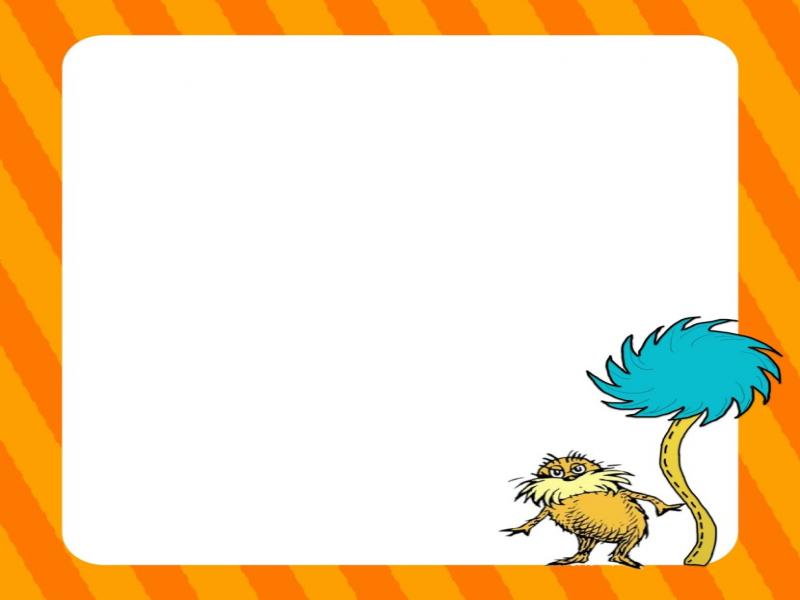 Letter: Nn   Number: 21  Color: Green    Shape: Shamrock    Week of: 3/9-3/13   Theme: Jump into Spring                                                                         Bible Verse: The birds make their nest” Psalm 104:7 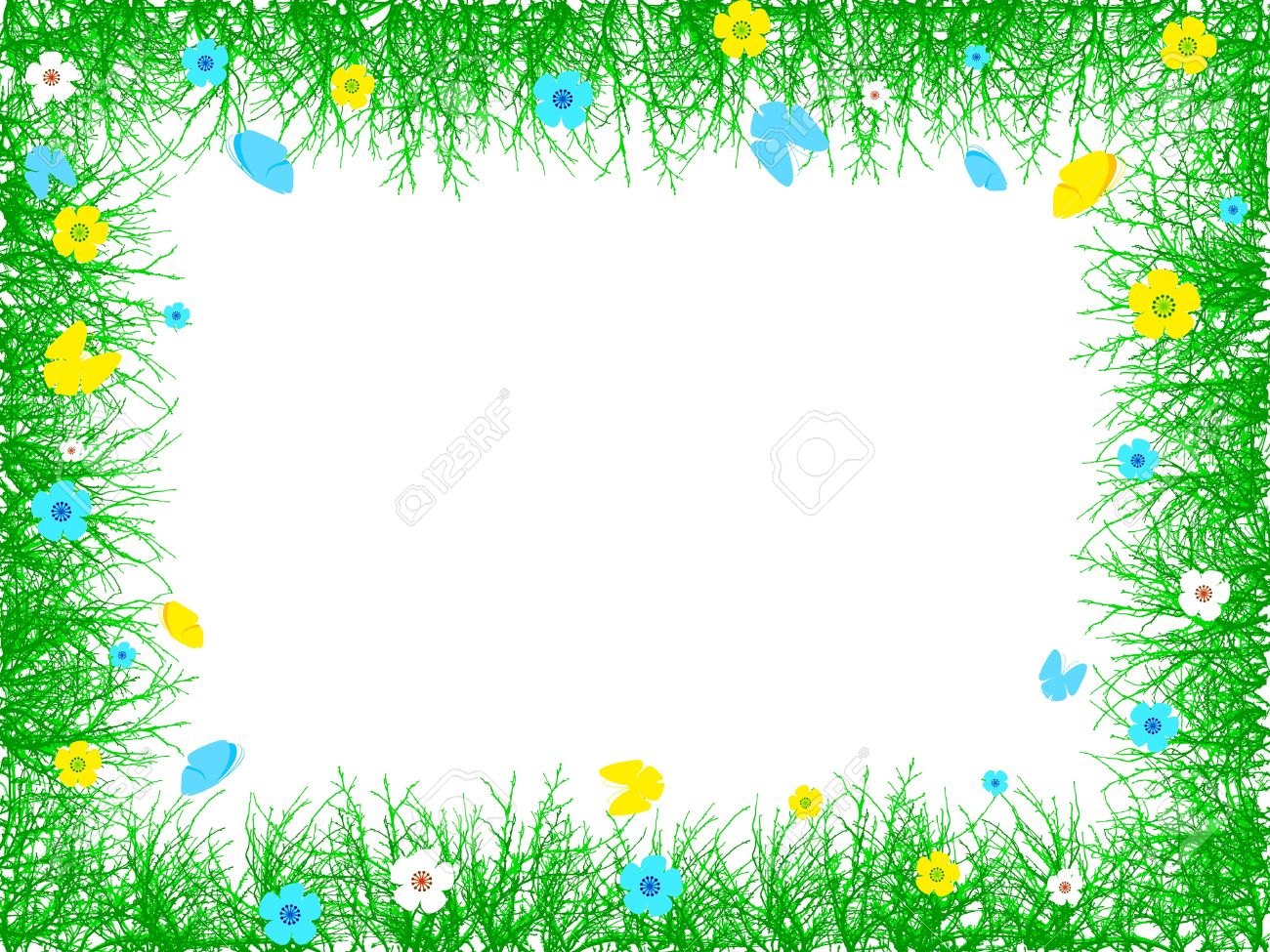 Letter: Zz     Number: 22    Color: Green    Shape: Hexagon/Shamrock          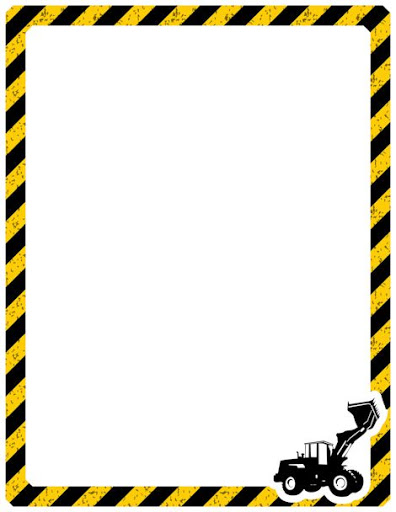 Week of: 3/23-3/27   Theme: Machines and More                                                         Bible Verse: “Work with your hands” I Thess. 4:11Letter: Qq    Number: 23     Color: Green       Shape: ShamrockArtWritingGames/ManipulativesBooksPainting Patterns(Cat in the hat)Hap  py Birthday Dr. SuessCat’s Hat Cup Stacking Green Eggs & HamThe Lorax MaskLorax, Lorax What do you see?Clothespin counting with Dr. SuessThe LoraxDecorating a sockImaginary CharacterColorful Pom Pom dropFox in Socks One fish, Two fish, Red fish, Blue fishTrace the words and color the fishSorting fish and counting goldfishOne fish, Two fish, Red fish, Blue fishGreen eggs and hamRhyming “cat” words Cat’s Hat TossCat in the HatArtWritingGames/ManipulativesBooksPainting cloudsMaking a bird bookCounting and sorting seedsReading gardening catalogs and magazinesMaking a butterfly suncatcherSpring writing sentenceBuilding with bristle buildersRead Chica Chica Boom BoomRainbow pom pom paintingRainbow wordsPlaying a bean bag game Reading in “the rain”Painting with feathersWriting and recognizing colorsRecognizing Spring wordsMy favorite Springtime thingsLeaf rubbingsWriting with rainbowsWorking puzzlesMaking a bird boxArtWriting Games/ManipulativesBooksPainting with wheels and axelsWriting with toolsSorting toolsReading with flashlightsCreating machinesSorting lettersPlaying with tinker toys Listening to machinesStamping wordsSorting machines Playing out a storyPainting with roller machinesMaking machine booksMatching nuts and bolts Reading tools books and magazinesCreating Lazy Susan artTracing toolsHammering nailsFeature an author